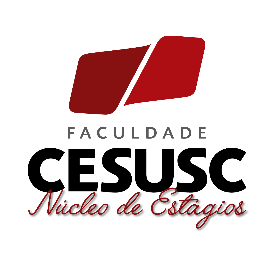 OPORTUNIDADE DE ESTAGIO EM GESTÃO DE RECURSOS HUMANOSVaga de Estagio-RHCódigo da Vaga: 301031 – CIEEAtividade: auxiliar nos trâmites contratuais dos funcionários da instituição; auxiliar no atendimento telefônico e auxiliar na solicitação de assinaturas dos funcionários e manter atualizados os documentos; auxiliar no controle do claviculário, entregar; auxiliar no processo para manter cópias de segurança; auxiliar na execução de orçamentos; auxiliar no registro de entrada dos produtos e saída do sistema (alimentos, materiais de limpeza); auxiliar na execução de orçamentos para materiais de obra civil e elétrica, móveis e equipamentos; auxiliar na solicitação de assinaturas dos funcionários e manter atualizados documentos.Requisitos: Cursando Recursos Humanos a partir da 1º faseLocal: Monte Cristo
Horário: 06h a combinar, de 2ª a 6ª FeiraBolsa: R$ 850,00 por mês + Aux. Transp.. Para que a empresa saiba do seu interesse na oportunidade, candidate-se pelo portal www.cieesc.org.br/ para mais informações entre em contato -> estudantesfln3@cieesc.org.br ou whatsapp business (48)3216-1431.Florianópolis, 12/03/2021Atenção! A vaga poderá ser fechada a qualquer momento.